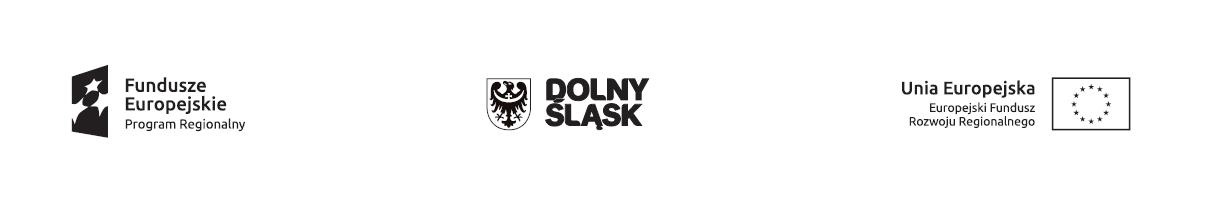 Oświadczenie wnioskodawcy dot. naboru w ramach działania 4.5.2 D……………………………………………….	    miejscowość, dataW związku z ubieganiem się o dofinansowanie na realizację Projektu:…………………………………………………………………………………………………………………………………………………………….…………………………………………………………………………………………………………………………………………………………….(nazwa Projektu)działając w imieniu Wnioskodawcy: …………………………………………………………………………………………………………………………………………………………….…………………………………………………………………………………………………………………………………………………………….(nazwa Wnioskodawcy,)Oświadczam, iż:Obszar chroniony bezpośrednio przez wspieraną jednostkę (teren powiatu, na którym jednostka jest zlokalizowana) obejmuje:park narodowy/rezerwat przyrody/park krajobrazowy;  TAK  NIE pozostałe formy ochrony przyrody; TAK  NIE Formy ochrony przyrody – zgodnie z Ustawą o ochronie przyrody.Jednostka ratownicza otrzymała sprzęt, którego zakup dofinansowano z dotacji Samorządu Województwa Dolnośląskiego (w okresie 2 lat przed ogłoszeniem naboru). TAK  NIE Jeżeli projekt przewiduje wsparcie więcej niż jednej jednostki ratowniczej, w przypadku, gdy chociaż jedna z jednostek otrzymała taki sprzęt – należy wpisać TAK.Ogólna liczba działań ratowniczo-gaśniczych przeprowadzonych przez jednostkę w ciągu ostatniego roku kalendarzowego poprzedzającego rok ogłoszenia naboru:•	poniżej 50;	TAK  NIE •	od 50 do 100; 	TAK  NIE •	powyżej 100; 	TAK  NIE Działania ratowniczo – gaśnicze dotyczą wyjazdów według następujących rodzajów zagrożeń: pożary, miejscowe zagrożenia oraz alarmy fałszywe.Jeżeli projekt przewiduje wsparcie więcej niż jednej jednostki ratowniczej – przyjmuje się średnią arytmetyczną ilości wyjazdów wszystkich jednostek.  Jednostka posiada system selektywnego wywoływania (włączania syren alarmowych); TAK  NIE Jeżeli projekt przewiduje wsparcie więcej niż jednej jednostki ratowniczej – należy wpisać NIE w sytuacji, gdy <50% jednostek nie spełnia warunków.Stopień zagrożenia powiatu, w którym realizowany jest projekt, określony zgodnie 
z rozporządzeniem Ministra Spraw Wewnętrznych i Administracji z dnia 18 lutego 2011 r. w sprawie szczegółowych zasad organizacji krajowego systemu ratowniczo-gaśniczego określony został jako:bardzo duży lub duży; TAK  NIE średni; TAK  NIE mały lub bardzo mały; TAK  NIE Jeśli projekt dot. więcej niż jednego powiatu – przyjmuje się najwyższy stopień zagrożenia określony dla tych powiatów.Potencjał kadrowy do podejmowania działań jest następujący:Liczba ratowników: •	powyżej 12 osób; TAK  NIE Liczba ratowników posiadających szkolenie z zakresu ratownictwa technicznego:•	powyżej 4 osób; TAK  NIE Liczba ratowników posiadających kurs Kwalifikowanej Pierwszej Pomocy: •	powyżej 4 osób; TAK  NIE Liczba ratowników posiadających szkolenie z zakresu kierowania działaniami (kurs dowódcy):•	powyżej 2 osób; TAK  NIE Liczba wyszkolonych kierowców konserwatorów sprzętu:powyżej 1 osoby; TAK  NIE Liczba wyszkolonych ratowników z zakresu działań przeciwpowodziowych oraz ratownictwa na wodach:powyżej 2 osób; TAK  NIE Posiadanie Młodzieżowej Drużyny Pożarniczej; TAK  NIE W przypadku, gdy projekt zakłada wsparcie dla więcej jednostki ratowniczej – przyjmuje się średnią arytmetyczną dla wszystkich jednostek.W ramach projektu doposażonych w sprzęt do prowadzenia akcji ratowniczych 
i usuwania skutków katastrof zostanie ……… (wpisać liczbę) jednostek służb ratowniczych.Projekt realizowany będzie na terenie: 1 gminy 2 gmin więcej niż 2 gmin9. Jednostka ratownicza/jednostki ratownicze realizowały działania związane
z powodziami, klęskami żywiołowymi lub usuwaniem ich skutków w okresie 1.01.2013 – 31.12.2015 r.	TAK  NIE Ja, niżej podpisany/-a, jestem świadomy/-a odpowiedzialności karnej wynikającej z przepisów Kodeksu karnego, dotyczącej poświadczania nieprawdy, co do okoliczności mającej znaczenie prawne. Oświadczam, że powyższe informacje są prawdziwe na dzień złożenia wniosku o dofinasowanie, kompletne, rzetelne oraz zostały przekazane zgodnie z moją najlepszą wiedzą i przy zachowaniu należytej staranności. ……………………………………podpis i pieczątka Wnioskodawcy/osobyreprezentującej Wnioskodawcę